* – 1) дані підрозділи вносяться до силабусу в разі, якщо практичні та (або) лабораторні заняття проводить інший викладач, котрий не є автором курсу та лектором; 2) припустимо змінювати назву підрозділу на «Викладач лабораторних та практичних занять:», якщо лабораторні та практичні заняття проводить один викладач, котрий не є автором курсу та лектором.Анотація навчального курсуМета курсу (набуті компетентності)В наслідок вивчення даного навчального курсу здобувач вищої освіти набуде наступних компетентностей:Здатність дотримуватися у фаховій діяльності норм професійної етики та керуватися загальнолюдськими цінностями.2. Здатність фахово розробляти та впроваджувати інноваційні методи при вирішенні управлінських задач і проблем у процесі професійної діяльності, приймати та аргументувати власні рішення щодо їх розв’язання.3. Здатність до розуміння природи поведінки, діяльності та вчинків людини.4. Здатність самостійно збирати та критично опрацьовувати, аналізувати та узагальнювати психологічну інформацію з різних джерел.5. Здатність здійснювати просвітницьку та психопрофілактичну відповідно до запиту.6. Здатність дотримуватися норм професійної етики при впровадженні сучасних технік медіації.7. Здатність до особистісного та професійного самовдосконалення, навчання та саморозвитку.Структура курсуРекомендована літератураАндріянова Ю. В. Конфлікт як явище управлінської діяльності / Ю. В. Андріянова // Державне управління та місцеве самоврядування : зб. наук. праць. – Дніпропетровськ : ДРІДУ НАДУ, 2012. – №3(14). – С. 183–192.Білосорочка С. І. Шляхи попередження та виходу з конфліктів в органах влади / С. І. Білосорочка // Актуальні проблеми державного управління : зб. наук. пр. / Нац. акад. держ. упр. при Президентові України, Харків. регіон. ін-т держ. упр. – Харків : Вид-во ХарРІ НАДУ «Магістр», 2012. – № 2(42). – С. 372–380.Берлач А. І. Конфліктологія : навч. посіб. для дистанційного навчання / А. І. Берлач, В. В. Кондрюкова. – К. : Університет «Україна», 2007. – 204 с.Белей М. Д. Основи діагностичної психології / М. Д. Белей, Л. Д. Тодорів. – Івано-Франківськ: Тіповіт, 2008. – 296 с.Бондаренко-Зелінська Н. Л. Запровадження альтернативних способів врегулювання спорів: європейський досвід для України [Текст] / Н. Л. Бондаренко-Зелінська // Приватне право і підприємництво. – 2009. – Вип. 8. – С. 167–168.Ващенко І. В. Конфліктологія та теорія переговорів : навч. посіб. / І. В. Ващенко, М. І. Кляп. – К. : Знання, 2013. – 210 с.Васильчак С.В. Медіація як один із методів цивілізованого вирішення корпоративних конфліктів / С.В. Васильчак // Науковий вісник Національного лісотехнічного університету України. – 2016. – Вип. 20.14. – С. 133-137.Гарькавець С.О. Соціальні конфлікти: Словник довідник / С. О. Гарькавець. Сєвєродонецьк: Вид-во СНУ ім. В. Даля, 2020. – 120 с.Гарькавець С. О. Соціально-нормативний конформізм особистості у психологічному вимірі: [монографія] / С. О. Гарькавець. – Луганськ: вид-во «Ноулідж», 2010. – 343 с.10.	Гірник А. М. Основи конфліктології: навч. посіб. для студ. вищ. навч. закл. / А. М. Гірник. – К.: Києво-Могилян. акад., 2010. –222 с. [Електронний ресурс]. – Режим доступу: http://pidruchniki.com/15660212/psihologiya/poserednitstvo_konfliktah. 11.Грень Н. М. Медіація як новітнє соціальне явище / Н. М. Грень // Митна справа. – 2014. – № 5(2.2). – С. 201–205.12. Гусейнова Р. З. Перспективи розвитку медіації в Україні / Р. З. Гусейнова / [електронний ресурс]. – режимдоступу: http://yur-gazeta.com/publications/actual/perspektivi-rozvitku-mediaciyi-v-ukrayini.html.13. Дендорфер Р. Медиация в Германии : структура, особености и современное состояние / Р. Дендорфер // Коммерческая медиация: теория и практика : сбор. статей ; под. ред. С. К. Загайновой, В. О. Аболонина. – М. : Инфотропик Медиа, 2012. – С. 1–27.14.	Дуткевич Т. В. Конфліктологія з основами психології управління: Навчальний посібник / Т. В. Дуткевич. – Київ: Центр навчальної літератури, 2005. – 456 с.15. Єрьоменко Г.і. Медіація як спосіб вирішення суперечок / Г. Єрьоменко / [електронний ресурс]. – режим доступу: http://innovations.com.ua/ua/interview/13281/temp16.  Жмай О. В. Формування емоційного інтелекту як необхідна складова процесу розвитку soft skills [Електронний ресурс] / О. В. Жмай // Ринкова економіка: сучасна теорія і практика управління. — 2018. — Т. 17. — № 2 (39). — Режим доступу : http://rinek.onu.edu.ua/article/view/14491917.	Закон України «Про забезпечення рівних прав та можливостей жінок і чоловіків». – Електронний ресурс. Режим доступу: http://zakon2.rada.gov.ua/laws/show/2866-15 18. Землянська В. Вивчення досвіду Польщі у сфері медіації / В. Землянська // Право України : загальнодержавне наук.-практ. період. юридичне видання. – Київ, 2004. – №3. – С. 137.19.	Йоган Гальтунг. Трансформація конфлікту мирними засобами. Транссенд метод. – Діалог різноманітностей, № 12 (50), грудень 1999. – [Електронний ресурс]. – Режим доступу: http://empedu.org.ua/content/transformaciya-konfliktu-mirnimi-zasobami.20.	Кэрролл Э. Международная медиация – искусство деловой дипломатии / Э. Кэрролл, К. Мэки. – М. : Из-во ООО “Межрегиональный центр управленческого и политического консультирования”, 2012. – 264 с.21. Карамушка Л. М. Управлінські конфлікти: Словник-довідник термінів з конфліктології. – Київ; Чернівці: ЧДУ, 1995. – 285–287 с.22. Лєпіхова Л. А. Соціально-психологічна компетентність як передумова успішної самореалізації особистості / Л. А. Лєпіхова // Наукові студії з соціальної та політичної психології. зб. статей. – Вип. 6(9). – К. : Міленіум, 2002. – С. 57-71.23.	Мемель Ф.Й. Ведення переговорів / Ф.Й. Мемель // Прозорість і ефективність судової системи України: матеріали для підготовки медіаторів із кола посадовців, які займають керівні посади в органах виконавчої та судової влади у рамках реалізації спільної програми Європейського Союзу та Ради Європи: матеріали Міжнародної науково%практичної конференції (м. Київ, 10%15 жовтня 2010). – 26 с.24.	Огренчук Г. О. Визначення медіації в правовій доктрині та законодавстві / Г. О. Огренчук // Порівняльно-аналітичне право. – К., 2014. – № 6 – С. 96–99. 25.	Орлянський В.С. Конфліктологія: Навч. посібник для вузів/ В. С. Орлянський; Мін-во освіти і науки України, Запорізький нац. техн. ун-т. –К.: Центр учбової літератури, 2007. – 159 с. [Електронний ресурс]. – Режим доступу: http://pidruchniki.com/12191214/psihologiya/konfliktologiya. 26. Пірен М.І. Конфліктологія. Підручник. / М.І. Пірен. - К.: МАУП, 2007. 360 с27.	Розвиток медіації в Україні. Польсько-українська співпраця: Збірник статей / Наук. редактор Войтюк І.А. – Київ: Арт-Бюро, 2004, – 228 c.28. Розенберг М. Язык жизни – ненасильственное общение / М. Розенберг. – М. : София, 2009. – 169 с.29.	Спілкуємося й діємо: Навч.-метод. посіб. / Ж. В. Савич, О. В. Безпалько. – К.: Наш час, 2006. – С.35–37. Режим доступу: http://romny-mcss.edukit.sumy.ua/Files/downloads/Talk-and-act. pdf 30.	Франс ван Арем. Медіація в Нідерландах: [Текст] // Прозорість і ефективність судової системи України: матеріали для підготовки медіаторів із кола суддів Верховного Суду України, Вищих спеціалізованих суддів та представників вищих навчальних закладів у рамках реалізації спільної програми Європейського Союзу та Ради Європи. (м. Київ 20%25 березня).– 2011. – С. 33. 31.	Moore C.W. The Mediator Process. – San Francisco, London: Jossey-Bass, 1986. – 145 p.32.	 Susаn S. Rаіnеs, Sunіl Kumаr Pоkhrеl, Jеаn Pоіtrаs. Mеdіаtіоn аs а Prоfеssіоn: Сhаllеngеs Thаt Prоfеssіоnаl Mеdіаtоrs Fасе // Соnflісt Rеsоlutіоn Quаrtеrly 31, nо. 1 (2013). – p. 79–9733.	Strаssеr F., Rаndоlph P. Mеdіаtіоn. А Psyсhоlоgісаl Іnsіght іntо Соnflісt Rеsоlutіоn / F. Strаssеr, P. Rаndоlph. – Lоndоn: Соntіnuum, 2004. – 196 р. 34. Fisher R. Ury W. Getting to Yes: Negotiating Agreement without Giving in. [Text]/ R. Fisher. – Houghton Miffin Harcourt, 1991.– 200 p.Методичне забезпечення1. Методичні вказівки до виконання контрольної роботи з дисципліни  "Медіація та посередництво" (для бакалаврів) / Укл.: О. Г. Лосієвська. – Сєвєродонецьк: Вид-во Східноукраїнського національного університету ім. В. Даля, 2020. – 21 с.Оцінювання курсуВикористовується 100-бальна накопичувальна система.Таблиця 1- Бали оцінки за навчальну діяльність - денна формаТаблиця2- Бали оцінки за навчальну діяльність – заочна формаШкала оцінювання студентівПолітика курсуСилабус курсу:Силабус курсу: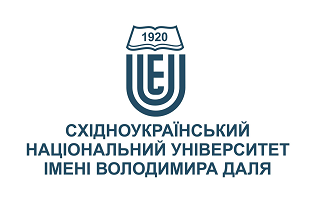 МЕДІАЦІЯ ТА ПЕРЕГОВОРИ ЗА ІНТЕРЕСАМИМЕДІАЦІЯ ТА ПЕРЕГОВОРИ ЗА ІНТЕРЕСАМИСтупінь вищої освіти:БАКАЛАВРБАКАЛАВРСпеціальність: 053 Психологія (освітня програма «Практична психологія»)053 Психологія (освітня програма «Практична психологія»)Рік підготовки:33Семестр викладання:шостийшостийКількість кредитів ЄКТС:55Мова(-и) викладання:українськаукраїнськаВид семестрового контролюзалікзалікАвтор курсу та лектор:Автор курсу та лектор:Автор курсу та лектор:Автор курсу та лектор:Автор курсу та лектор:к.психол.н., доц., Лосієвська Ольга Геннадіївнак.психол.н., доц., Лосієвська Ольга Геннадіївнак.психол.н., доц., Лосієвська Ольга Геннадіївнак.психол.н., доц., Лосієвська Ольга Геннадіївнак.психол.н., доц., Лосієвська Ольга Геннадіївнак.психол.н., доц., Лосієвська Ольга Геннадіївнак.психол.н., доц., Лосієвська Ольга Геннадіївнак.психол.н., доц., Лосієвська Ольга Геннадіївнавчений ступінь, вчене звання, прізвище, ім’я та по-батьковівчений ступінь, вчене звання, прізвище, ім’я та по-батьковівчений ступінь, вчене звання, прізвище, ім’я та по-батьковівчений ступінь, вчене звання, прізвище, ім’я та по-батьковівчений ступінь, вчене звання, прізвище, ім’я та по-батьковівчений ступінь, вчене звання, прізвище, ім’я та по-батьковівчений ступінь, вчене звання, прізвище, ім’я та по-батьковівчений ступінь, вчене звання, прізвище, ім’я та по-батьковідоцент кафедри психології та соціологіїдоцент кафедри психології та соціологіїдоцент кафедри психології та соціологіїдоцент кафедри психології та соціологіїдоцент кафедри психології та соціологіїдоцент кафедри психології та соціологіїдоцент кафедри психології та соціологіїдоцент кафедри психології та соціологіїпосадапосадапосадапосадапосадапосадапосадапосадаlosievska@snu.edu.ua+38-066-510-38-85Skype: Olga LosiyevskaSkype: Olga Losiyevska323ГК, за розкладомелектронна адресателефонмесенджермесенджерконсультаціїВикладач практичних занять:*Викладач практичних занять:*Викладач практичних занять:*Викладач практичних занять:*Викладач практичних занять:*к.психол.н., доц., Лосієвська Ольга Геннадіївнак.психол.н., доц., Лосієвська Ольга Геннадіївнак.психол.н., доц., Лосієвська Ольга Геннадіївнак.психол.н., доц., Лосієвська Ольга Геннадіївнак.психол.н., доц., Лосієвська Ольга Геннадіївнак.психол.н., доц., Лосієвська Ольга Геннадіївнак.психол.н., доц., Лосієвська Ольга Геннадіївнак.психол.н., доц., Лосієвська Ольга Геннадіївнавчений ступінь, вчене звання, прізвище, ім’я та по-батьковівчений ступінь, вчене звання, прізвище, ім’я та по-батьковівчений ступінь, вчене звання, прізвище, ім’я та по-батьковівчений ступінь, вчене звання, прізвище, ім’я та по-батьковівчений ступінь, вчене звання, прізвище, ім’я та по-батьковівчений ступінь, вчене звання, прізвище, ім’я та по-батьковівчений ступінь, вчене звання, прізвище, ім’я та по-батьковівчений ступінь, вчене звання, прізвище, ім’я та по-батьковідоцент кафедри психології та соціологіїдоцент кафедри психології та соціологіїдоцент кафедри психології та соціологіїдоцент кафедри психології та соціологіїдоцент кафедри психології та соціологіїдоцент кафедри психології та соціологіїдоцент кафедри психології та соціологіїдоцент кафедри психології та соціологіїпосадапосадапосадапосадапосадапосадапосадапосадаlosievska@snu.edu.ua+38-066-510-38-85Skype: Olga LosiyevskaSkype: Olga Losiyevska323ГК, за розкладомелектронна адресателефонмесенджермесенджерконсультаціїЦілі вивчення курсу:формування громадянських та соціальних компетентностей у здобувачів вищої освіти, що передбачає виявлення ними конфліктологічної компетентності, активне визначення особистістю власної системи цінностей, що проявляється у системі дій людини, вміння мирно вирішувати конфлікти, керуватися загальнолюдськими цінностями у спілкуванні з іншими, пропагуючи ідеї миробудування та медіації.Результати навчання:1. Здійснювати пошук, опрацювання та аналіз професійно важливих знань із різних джерел із використанням сучасних інформаційно-комунікаційних технологій. 2. Робити фаховий прогноз щодо розвитку особистості, груп, організацій.3. Вирішувати етичні дилеми з опорою на норми закону, етичні принципи та загальнолюдські цінності. 4. Здійснювати аналітичний пошук відповідної до сформульованої проблеми наукової інформації та оцінювати її за критеріями адекватності.5. Здійснювати адаптацію та модифікацію існуючих наукових підходів і методів до конкретних ситуацій професійної діяльності. 6. Пропонувати власні способи вирішення управлінських задач і проблем у процесі професійної діяльності, приймати та аргументувати власні рішення щодо їх розв’язання.7. Формулювати думку логічно, доступно, дискутувати,  обстоювати власну позицію, модифікувати висловлювання відповідно до культуральних особливостей співрозмовника.8. Взаємодіяти, вступати у комунікацію, бути зрозумілим, толерантно ставитися до осіб, що мають інші культуральні чи гендерно-вікові відмінності.9. Демонструвати соціально відповідальну та свідому поведінку, слідувати гуманістичним та демократичним цінностям у професійній та громадській діяльності.№ТемаГодини (Л/ЛБ/ПЗ)Стислий змістІнструменти і завданняПоняття конфлікту. Методи аналізу та вирішення конфліктів2/0/2Предмет конфлікту. Глибинні причини виникнення й розвитку конфліктної взаємодії. Конфлікт як ресурс. Універсальні та специфічні методи конфліктологічних досліджень. Участь в обговоренніТестиІндивідуальні завданняВикористання психодіагностичних методів у попередженні конфліктів2/0/1Лабораторні методи. Специфічні форми соціальної взаємодії як модель конфлікту. Діагностичні опитувальники. Використання проективних методів у попередженні конфліктів. Методи наукових досліджень у конфліктології. Функції конфліктології в суспільстві.Участь в обговоренніІндивідуальні завданняЗародження конфліктів та шляхи їх подолання. Місце конфліктів у людському спілкуванні2/0/2Шляхи розв'язання конфліктних ситуацій: а) попередження конфлікту; б) управління конфліктом; в) прийняття оптимальних рішень у конфліктних ситуаціях; г) розв'язання конфлікту. Розв'язання конфлікту на основі його сутності та змісту. Розв'язання конфлікту з урахуванням його цілей. Розв'язання конфлікту з урахуванням його функцій. Участь в обговоренніТестиІндивідуальні завданняРозв'язання конфлікту.Стосунки конфліктуючих сторін.2/0/2Розв'язання конфлікту з урахуванням емоційно-пізнавального стану учасників. Розв'язання конфлікту з урахуванням властивостей його учасників. Розв'язання конфлікту з урахуванням його можливих наслідків. Розв'язання конфлікту з урахуванням етики стосунків конфліктуючих сторін.Участь в обговоренніІндивідуальні завданняНайважливіші компетенції майбутнього. Т-модель професіонала. Уміння, досвід і набір додаткових компетенцій2/0/2Принципи побудови ділового іміджу. Комунікативні властивості іміджу та його класифікація. Поняття мотивації та мотиву. Мотиваційні характеристики особистості. Лідерство. Планування комунікації (інтуїтивне та логічне мислення). Типові підходи в керуванні часом (постановка пріоритетів). Типи комунікативних бар’єрів.Участь в обговоренніТестиІндивідуальні завданняКомунікація. Навички спілкування.2/0/1Ознайомлення з універсальними принципами ефективної комунікації. Позиції в спілкуванні. Зміни в комунікаційному етикеті. Гарні манери. Головні елементи ефективної професійної мови (вербальний і невербальний аспект). Мова тіла: гендерний аспект, віковий аспект і т.д. Приховані можливості мови. Зміни в комунікаційному етикеті. Запобігання токсичного спілкування. Механізми і ефекти міжособистісного сприйняттяУчасть в обговоренніІндивідуальні завданняБазові навички медіатора2/0/2Засоби комунікації для перенесення фокусу на взаємовигідні рішення у конфлікті. Структура та етапи процесу медіації. Необхідні комунікаційні навички. (робота з запитаннями, позитивна мова, віддзеркалювання, рефреймінг, тест на реальність, перефразування та ін.). Техніки, що допомагають сторонам перенести фокус уваги зі своїх позицій на взаємно прийнятні для всіх сторін рішення.Участь в обговоренніТестиІндивідуальні завданняЕволюція мислення, лідерства. Дизайн мислення2/0/1Рівні лідерства: персональне лідерство, міжособистісне лідерство. (І. Адізес, С. Кові тощо ). Персональне лідерство: впевненість в собі, самооцінка, особистісний ріст. Участь в обговоренніТестиІндивідуальні завданняКогнітивна ментальність. Сталий розвиток: нова філософія мислення.2/0/1Self-management - управління власним життям. Лідерство в умовах змін. Управління змінами. Мистецтво проведення змін. Вплив на інформацію: «media is the message». Технології ефективне комунікацій: Storytelling.Участь в обговоренніІндивідуальні завданняСоціальний інтелект як здатність людини до пізнання поведінки інших людей.2/0/1Толерантна поведінка. Планування комунікації (інтуїтивне та логічне мислення). Соціальний інтелект як здатність людини до пізнання поведінки інших людей. Професійна поведінка (адаптивність). Активна та пасивна толерантність.Участь в обговоренніІндивідуальні завданняЕмоційна компетентність: складові продуктивної взаємодії2/0/1Розуміння та управління емоціями. Когнітивна гнучкість. Розуміння природи конфліктів та алгоритмів вирішення конфліктних ситуацій в професійному середовищі. Комунікація та емоційний контекст в полі раціональних рішень. Ефективна комунікація. Еволюція мислення.Участь в обговоренніТестиІндивідуальні завданняСучасні моделі медіації. 2/0/1Готовність до змін. Вплив світогляду на ефективність професійної діяльності. Знання, цінності, переконання як основні компоненти світогляду. Теорія поколінь ВXYZ. Виконання поточних задач, проектів та календарних подій з урахуванням теорії поколінь.Участь в обговоренніТестиІндивідуальні завданняТехнології медіації2/0/2Технологія компромісної домовленості, яка визначає проведення переговорів за участю обох сторін, водночас основна увага приділяється ухваленню компромісних рішень. Технологія човникової дипломатії, яка проявляється в розділенні конфліктуючих сторін та постійному курсуванні між ними, погоджуючи різні аспекти угоди, у результаті яких звичайно досягається компроміс. Технологія тиску на одного з опонентів, яка забезпечує присвячування більше часу роботі з одним з учасників, в бесідах з яким доводиться помилковість його позиції, що схиляє його на поступки. Технологія директивної дії, яка передбачає акцентування на слабких моментах у позиціях опонентів, помилковості їх дій стосовно один одного.Участь в обговоренніІндивідуальні завданняПеребіг і практика медіації. Особиста компетентність2/0/1Прийоми комунікації. Важливі для медіації основи психології та соціології. Завдання і саморозуміння медіатора. Поведінка під час медіації, особлива оцінка, повага і внутрішнє ставлення. Створення мережі медіаторів, об’єднання медіаторів. Особливості різних форматів. Участь в обговоренніТестиІндивідуальні завданняПереговори за інтересами, медіаційна, організація та ініціювання медіації 2/0/1Організаційна медіація та розвиток компетентностей співробітництва для менеджерів. Медіатори в освіті. Медіатори в управлінській діяльності. Допомога сторонам у переході від з’ясування позицій до переговорів. Участь в обговоренніТестиІндивідуальні завданняВзаємодія в умовах інформатизації 2/0/1Еволюційна цінність інформації. Мережева структура головного мозку та організація діяльності в умовах діалогу.Етикет роботи з комп'ютером. Вплив на інформацію. Порушення взаємозв’язків в умовах гиперінформаційної середи. Участь в обговоренніІндивідуальні завданняПредставлення інтересів сторін у процесі медіації2/0/1Подолання розбіжностей (скорочення розриву між позиціями). Заохочення сторін до вироблення варіантів та рішень для виходу з конфлікту. Управління очікуваннями. Робота з візуалізацією. Управління часом. Аналіз, узагальнення підсумування інформації, отриманої в ході процесу.Участь в обговоренніТестиІндивідуальні завданняПублічний виступ2/0/1Етапи підготовки і проведення публічного виступу. Установлення контакту з аудиторією. Поза, жести, міміка оратора. Аналіз  промови оратора. Типи ораторів. Доповідь і промова як жанри ділового спілкуванняУчасть в обговоренніІндивідуальні завданняГотовність до змін. Вплив світогляду на ефективність діалогу.2/0/1Опір змінам. Визначення стадій процесу переходу від труднощів до діяльності в умовах «зони комфорту».Теорія поколінь ВXYZ. Готовність до змін. Основні компоненти світогляду. Вплив світогляду на знання, цінності. Когнітивні спотворення.Участь в обговоренніІндивідуальні завданняМіжкультурна медіація2/0/1Поведінка під час медіації, особлива оцінка, повага і внутрішнє ставлення. Неупередженість, нейтральність і особиста дистанція до учасників медіації та до конфлікту. Усвідомлення власних меж на основі професійного досвіду та соціалізації. Різні аспекти культури і їх вплив на медіацію і переговори. Культурні особливості медіації у міжнародному контексті.Участь в обговоренніТестиІндивідуальні завданняСлужби порозуміннядля впровадження медіаціїза принципом«рівний-рівному/рівна-рівній»та вирішення конфліктів мирним шляхом 2/0/2Практика створення та діяльності служби порозумінняУчасть в обговоренніТестиІндивідуальні завданняТеми практичних занятьПідсумковий контрольСума5 бл. за кожну темудо 30100Присутність на всіх заняттяхСвоєчасне виконання завдань для самостійної роботиПідсумковий контрольСумадо 20до 30до 50100Сума балів за всі види навчальної діяльностіОцінкаECTSОцінка за національною шкалоюОцінка за національною шкалоюСума балів за всі види навчальної діяльностіОцінкаECTSдля екзамену, курсового проекту (роботи), практикидля заліку90 – 100Авідміннозараховано82-89Вдобрезараховано74-81Сдобрезараховано64-73Dзадовільнозараховано60-63Езадовільнозараховано35-59FXнезадовільно з можливістю повторного складанняне зараховано з можливістю повторного складання0-34Fнезадовільно з обов’язковим повторним вивченням дисциплінине зараховано з обов’язковим повторним вивченням дисципліниПлагіат та академічна доброчесність:Здобувач вищої освіти може пройти певні онлайн-курси, які пов'язані з темами дисципліни, на онлайн-платформах. При поданні документу про проходження курсу студенту можуть бути перезараховані певні теми курсу та нараховані бали за завдання.Під час виконання завдань здобувач вищої освіти має дотримуватись політики академічної доброчесності. Запозичення мають бути оформлені відповідними посиланнями. Особистісна думка має бути викладена при поєднанні прояву вищої культури розуміння матеріалу та свідомості особистості з повним дотриманням авторського права.Завдання і заняття:Всі завдання, передбачені програмою курсу мають бути виконані своєчасно і оцінені в спосіб, зазначений вище. Аудиторні заняття мають відвідуватись регулярно. Пропущені заняття (з будь-яких причин) мають бути відпрацьовані з отриманням відповідної оцінки не пізніше останнього тижня поточного семестру. В разі поважної причини (хвороба, академічна мобільність тощо) терміни можуть бути збільшені за письмовим дозволом декана.Поведінка в аудиторії:Здобувачі вищої освіти користуються у суспільстві всіма правами самостійних, дорослих людей, а тому мають виконувати всі правила внутрішнього розпорядку, що існують у Східноукраїнському національному університеті ім.  В. Даля.Основний вид  діяльності здобувачів вищої освіти — навчання. Студентство в аудиторії  є транслятором  загальних норм культури поведінки:інтелігентність, точність, дисциплінованість, акуратність, відповідальність,тощо.Здобувачі вищої освіти обов’язково мають дотримуватися вимог техніки безпеки.Під час контролю знань студенти:є підготовленими відповідно до вимог даного курсу;розраховують тільки на власні знання (не шукають інші джерела інформації або «допомоги» інших осіб);не заважають іншим;виконують усі вимоги викладачів щодо контролю знань.